Print or Type clearly all information.  Attach to Upper left, Back of artwork__________________________Student NameGrade: _____School:  ___________________Category Number__________Category: _________________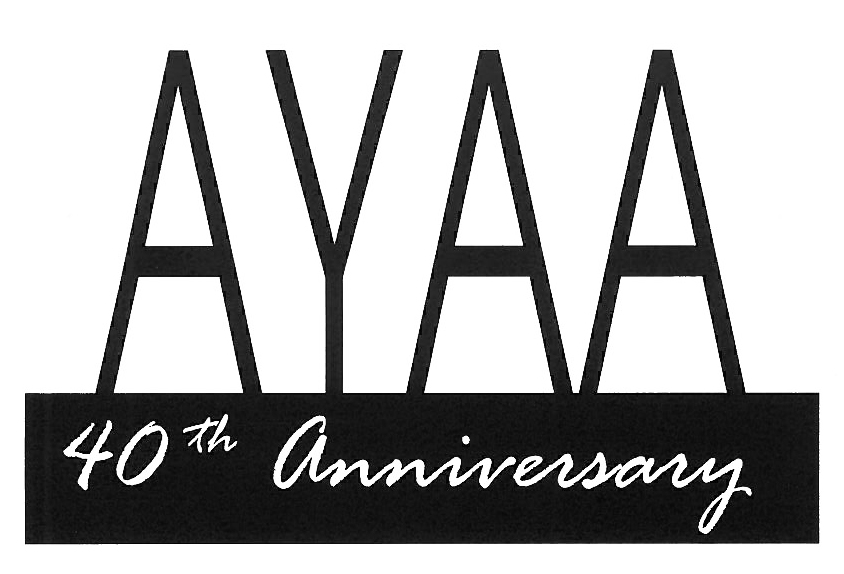  ________________        __________________________Student NameGrade: _____School:  ___________________Category Number__________Category: __________________________________            __________________________Student NameGrade: _____School:  __________________Category Number__________Category: __________________________________Print or Type clearly all information.  Attach to Upper left, Back of artwork________________________Student NameGrade: _____School:  _________________Category Number______Category: ___________________________________________Student NameGrade: _____School:  __________________Category Number__________Category: __________________________________________________	__________________________Student NameGrade: _____School:  ___________________Category Number__________Category: ___________________________________